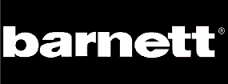 ROUE SKI ROUE HYBRIDE								UCR Roue Hybride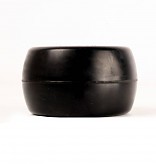 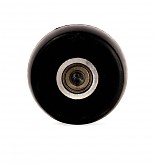 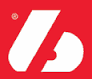 